Return your ad copy as a Word document or jpg/png imageSYMPOSIUM SPONSOR AD EXAMPLES3.5” x 7.25” area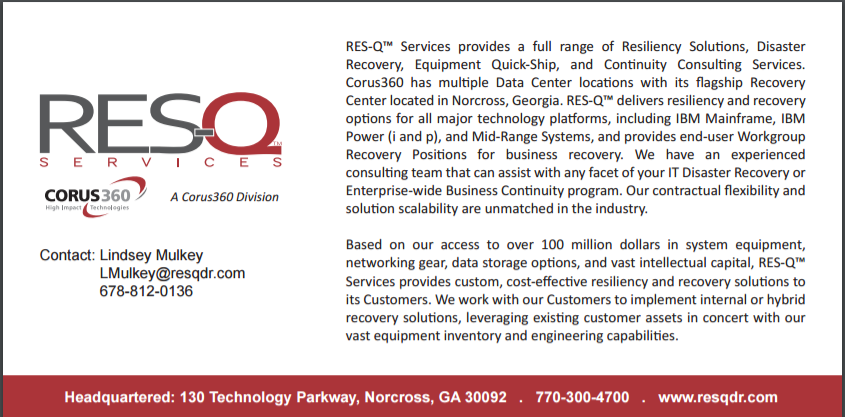 SYMPOSIUM EXHIBITOR AD EXAMPLES2.5” x 7.25” area2018 Symposium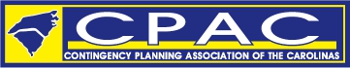 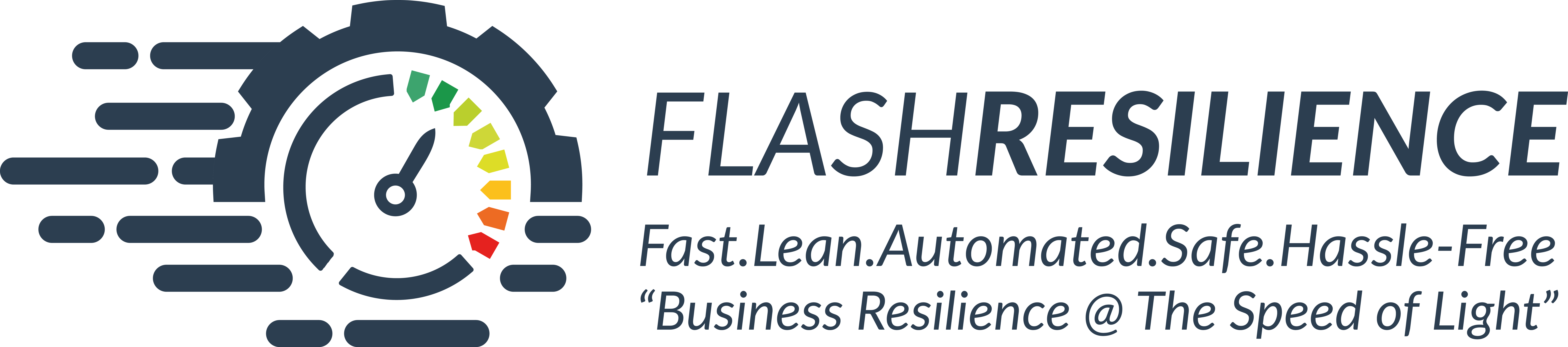 Accelerating Response and Recovery Through Technology, Planning, People, and PracticeAccelerating Response and Recovery Through Technology, Planning, People, and Practice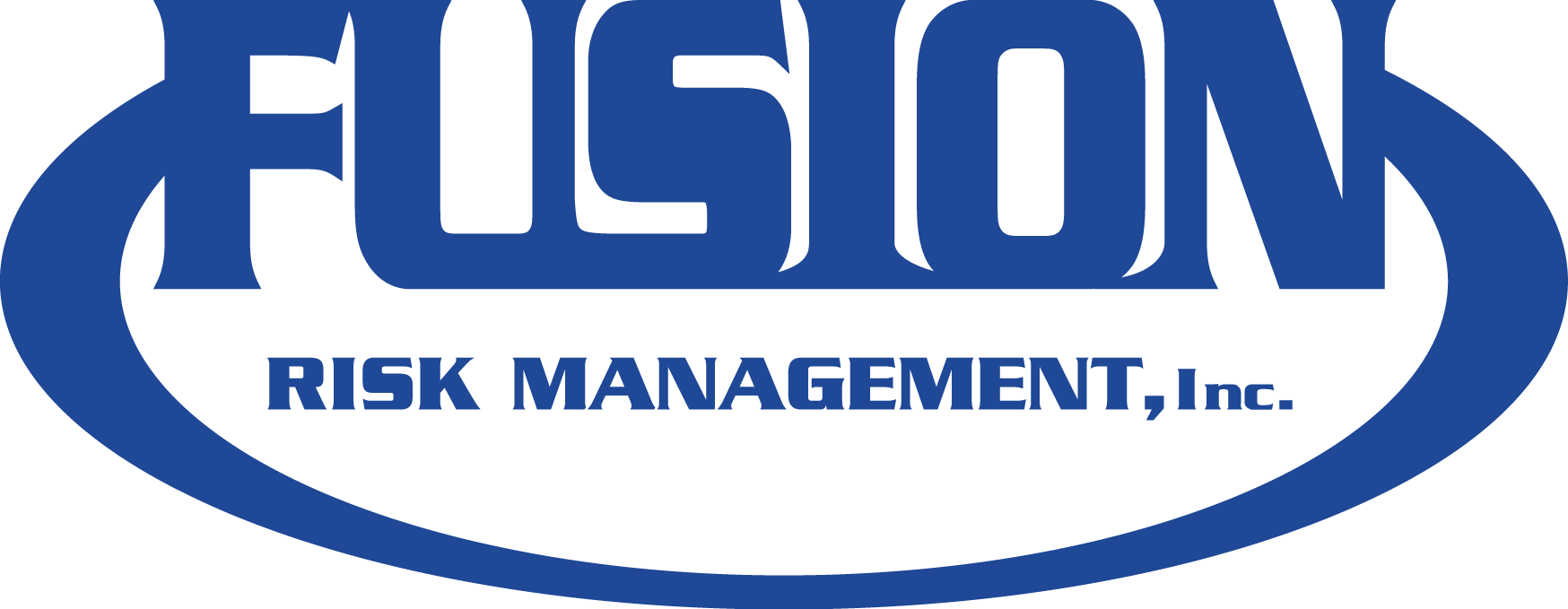 Visit us at Table 14www.fusionrm.comFusion Risk Management - Fusion provides continuity risk management software and advisory consulting services. Fusion Framework® offers integrated BIA and Risk Assessments; Continuity/Recovery Planning and Activation; Crisis/Incident Management; Testing and Simulations; and Mobile Application & Enterprise Communities to engage all employees, while supporting multiple risk management agendas and ENS providers. Visit us at Table 16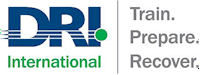 Disaster Recovery Institute International (DRI) is the leading nonprofit that helps organizations around the world prepare for and recover from disasters by providing education, accreditation, and thought leadership in business continuity and related fields.Founded in 1988, DRI International has over 14,000 certified professionals in more than 100 countries and conducts native-language training in more than 50 countries, offering courses from introductory to masters level. Providing a wide range of continuity-related credentials, DRI certifies both individuals and organizations.DRI also serves continuity professionals through conferencing, outreach, and volunteerism. The annual DRI Conference brings together leading business continuity professionals from all sectors to share experiences and continue to learn from experts in the field. Through its Collegiate Conferences series, DRI partners with universities to introduce students and faculty to this rapidly-growing profession. The DRI Foundation supports recovery and rebuilding efforts worldwide and provides volunteer opportunities.As a recognized expert resource, DRI acts in an advisory capacity to organizations and government institutions worldwide, helping to create professional standards and promote greater resilience.DRI is a member of the United Nations Office for Disaster Risk Reduction’s (UNISDR) Private Sector ARISE Initiative on disaster risk reduction, an ANSI-accredited Standards Development Organization, an IRCA Approved Training Partner, and International Organization Liaison Observer to ISO/TC 292 for standardization in the field of security to enhance the safety and resilience of society.Breakfast SponsorBreakfast Sponsor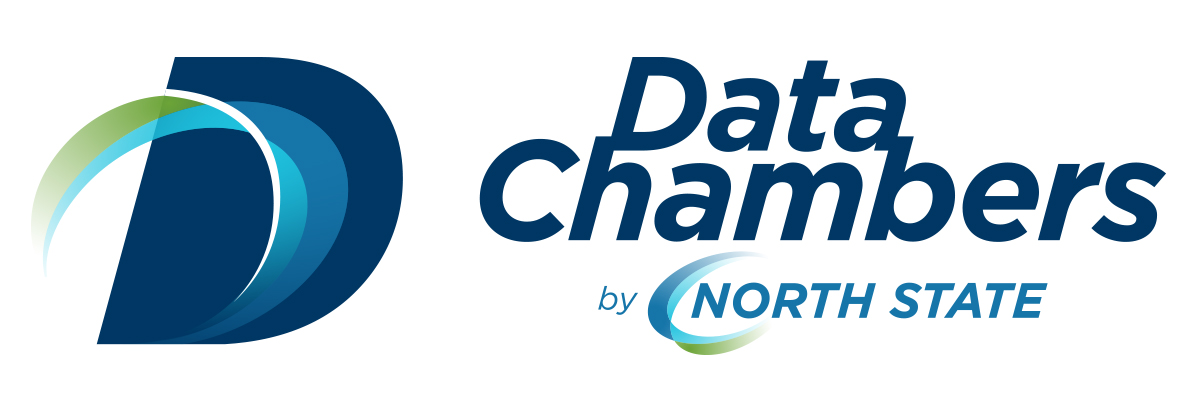 Charlotte, NCWinston-Salem, NCRaleigh, NCwww.datachambers.comDataChambers is an IT Solutions company specializing in Dedicated Hosting, IT Management, Colocation, and Business Continuity Solutions. We work with IT Executives at companies of any size who are concerned about natural or human caused disasters interrupting access to mission critical applications and data, are discouraged by the lack of security in their data center leaving them vulnerable, are worried they don’t have a place for employees to work if their building is inaccessible, or who are frustrated with the poor customer service from their technology partners.DataChambers is an IT Solutions company specializing in Dedicated Hosting, IT Management, Colocation, and Business Continuity Solutions. We work with IT Executives at companies of any size who are concerned about natural or human caused disasters interrupting access to mission critical applications and data, are discouraged by the lack of security in their data center leaving them vulnerable, are worried they don’t have a place for employees to work if their building is inaccessible, or who are frustrated with the poor customer service from their technology partners.EXHIBITORSGlobalstar is a leading provider of mobile satellite voice and data services.  Customers around the world in industries such as contingency planning, government, emergency management, marine, logging, oil & gas and outdoor recreation rely on Globalstar to conduct business smarter and faster, maintain peace of mind and access emergency personnel.  Globalstar data solutions are ideal for various asset and personal tracking, data monitoring, SCADA and IoT applications.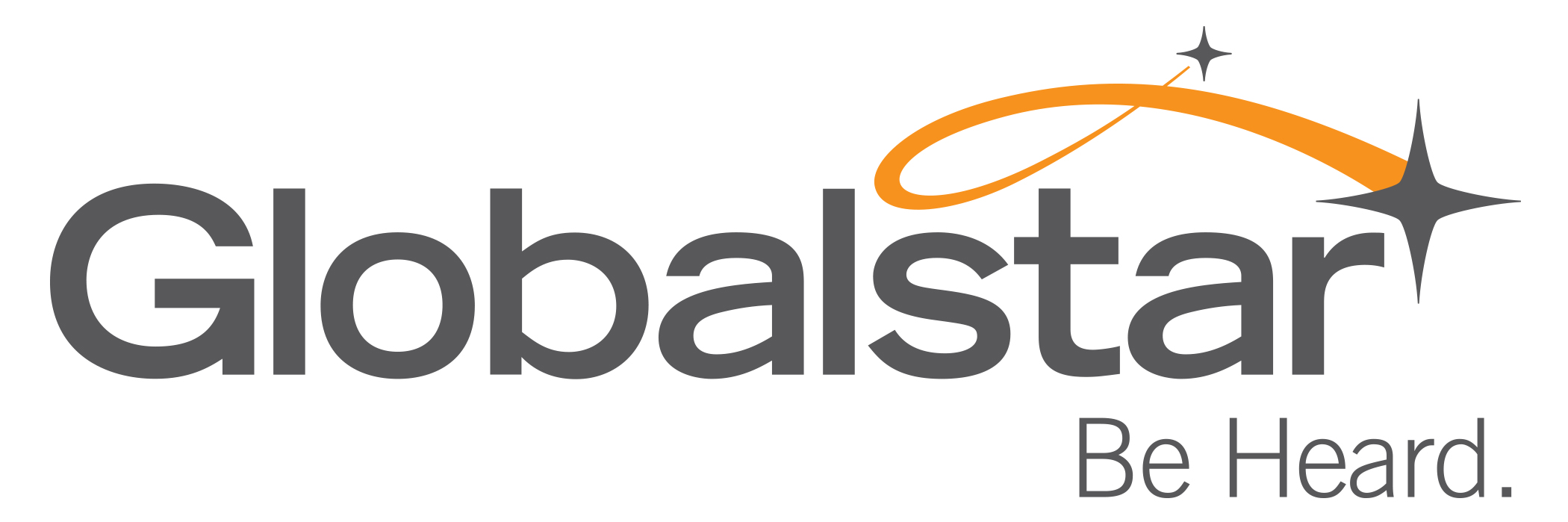 Website: http://www.globalstar.com/en/                                      Visit us at Table 17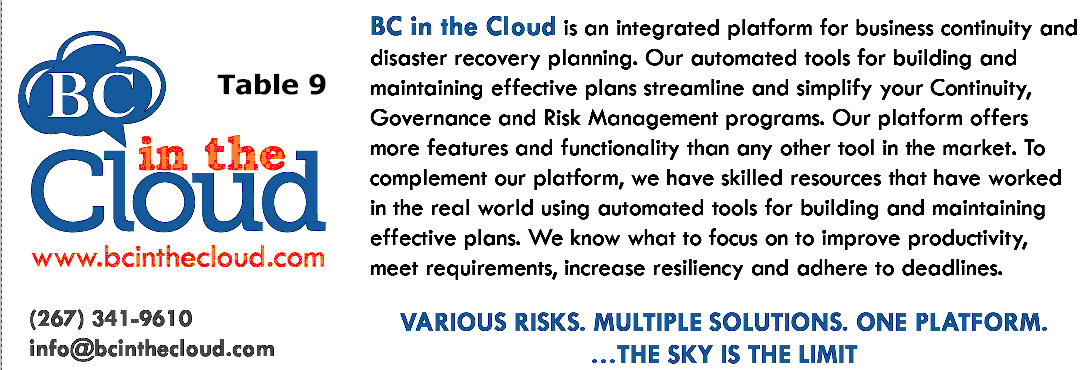 